DESVENTAJAS DE UNIX:Las desventajas del mismo pueden variar entre versiones, así como también por diversas condicionantes externas, tales como: el área de uso (personal, comercial o industrial), experticia del usuario, funcionalidad específica de las aplicaciones, entre otras. En general se podría decir que: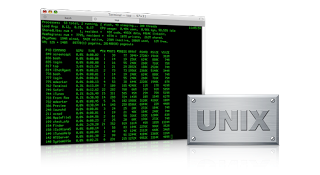 - Desde el punto de vista comercial, no muchas personas lo conocen, ya que no es un sistema que venga precargado en cada PC que se compra. - Desde el punto de vista de funcionalidad, el S.O. Unix vienen en muchas variantes como se sabe, sin embargo, el detalle es que hay variantes que están diseñadas para ser ejecutada en equipos especiales fabricados por una marca específica, como IBM, SUN, HP, DELL, entre otras. Lo que limita un tanto la portabilidad de UNIX- En cuanto a la confiabilidad, UNIX fue desarrollado desde sus inicios para ser más estable que cualquier otro sistema operativo, es decir, que cuando se usa UNIX no es tan común ver ciertas pantallas de errores que salen en los otros S.O, aunque si se podrán dar casos en que hay computadores con sistemas UNIX en desuso, pero será por problemas de Hardware o de algún otro programa que trabaje mal.- A pesar de ser tan estable y no "caerse" prácticamente nunca, resulta ser muy costoso en el sentido de mantenimiento y administración. Es decir, que por ejemplo, hay empresas que pierden más dinero con un equipo fuera de línea que pagando a un administrador del sistema (que cobra mucho por su trabajo a razón de que no muchas personas conocen UNIX).- El S.O UNIX puede requerir más horas de aprendizaje que el resto de las otras plataformas de sistemas operativos.- Como ya se mencionó antes, los problemas suelen ser más difíciles de resolver dado el poco apoyo y soporte que hay en el mercado y, normalmente, el soporte del fabricante es muy costoso.- Se utiliza un lenguaje de programación muy avanzado: C, aunque en algunos casos permite Fortran y Java.